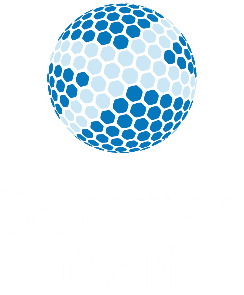 Are you passionate about growing the game of golf? Can you deliver a great experience to beginner golfers? Do you want to help the club grow its membership?We need a volunteer to coordinate our Get into Golf programme. It’s an exciting and rewarding role with the objective of recruiting and inspiring new golfers to develop a love of the game!Key skills required:We need someone who can:A good communicatorMake newcomers feel welcomeApproachable, friendly, reliableUnderstand the challenges of beginner golfersWell organisedCreate a welcoming and friendly environmentPassionate about the clubBring a group of people togetherRoles & Responsibilities:To work with the PGA Pro and/or volunteer coaches and Club Manager to coordinate the Get into Golf programmeTo deliver a programme of coaching, playing and social experiences for participantsTo create a welcoming and friendly environment to make newcomers feel comfortable and engagedTo support communication and keep participants informed throughout the programmeTo motivate participants to maintain an interest in golf and encourage progress onto introductory or other forms of membershipTo lead a team of volunteer buddies to support the programmeTo encourage interaction between participants To gather feedback, review the programme and make improvements for future activityTo keep the Committee informed of the programme’s progress and successTime Commitments:The role is flexible depending on your availability, but we would encourage the coordinator to:Attend Get into Golf planning meetings as requiredSupport the pro and/or volunteer coaches at Get into Golf coaching sessionsAttend and support Get into Golf social eventsInterested?If you are interested in volunteering for this role, please contact the Club Manager via the details below:Club Manager NameE-Mail AddressPhone NumberWe look forward to hearing from you!